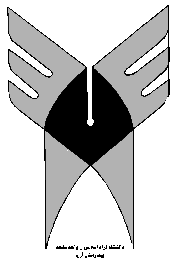 هدف كلي : آشنائی با عملکرد بدن در سلامتی و بیماری و چگونگی ارزیابی، درمان و تمهیدات لازم در مراقبت از بیمارعناوين درس :داخلي جراحي 1وظايف فراگيران : در این درس دانشجو قادر خواهد بود مفاهیم سلامتی و بیماری را بیان نموده و با تظاهرات بالینی، روش های متداول تشخیصی و درمان برخی از بیماریهای شایع سیستم قلب و عروق، تنفس کلیه و مجاری ادرار، اختلالات آب و الکترولیت ها و اختلالات خونی آشنا شده، تدابیر و تمهیدات لازم در مراقبت از بیمار با اختلالات زمینه ای فوق را فرا گیرد آگاهی های لازم را کسب کندوروش  ارزشيابي  : بر گزاري آزمون هاي تكويني و تراكمي با استفاده از تركيب ابزارهاي ارزيابي شامل :چند گزينه اي،تشريحي،كوتاه پاسخ،جوركردن-  حضور و شركت فعال دانشجو در كلاس و مشاركت در بحث هاي گروهي،پرسش و پاسخ- آزمون ميان ترم 20 درصد نمره،آزمون پايان ترم 70 درصد نمره ،انجام تكاليف و شركت فعال در كلاس 10 در صد نمره-   منابع :-Robert K- Stoeling, Ronad – D.Miller.Basics of Anesthesia.Churchill Livingstone.Latested-,Stephen F. Dierdorf. Anesthesia and co- existing disease .Latest ed.--2-Robert K- Stoeling- Nagelhout J .and et al.Handbook of Nurse Anesthesi. Sunders/Elsevier.Latest ed.4-جلسه  و تاريخ عنوا ناهداف رفتاري(جزئي)وسايل كمك آموزشيروش تدريسجلسه اول زنان و ماماييآناتومی و فیزیولوژی دستگاه تناسلی زنان را مرور نمایداصطلاحات رایج در بحث بیماریهای زنان مانند قاعدگی، یائسگی، نازایی آمنوره، منوراژی، ختم حاملگی، سقط، علل وعلائم و درمان حاملگی خارج رحمی و ... را تعریف نمایدروش معاینه و آزمایشات تشخیصی بیماریهای زنان را نام ببردبیماریهای التهابی دستگاه داخلی و خارجی را ذکر نمایدعلائم عمومی و اختصاصی بیماریهای فوق را نام ببردمراقبتهای لازم را ذکر نمایدمداخلات جراحی مربوط به بیماریهای فوق الذکر را نام ببردسخنرانی تعاملیپرسش -پاسخشفاهیانجام تکالیف مربوطهجلسه دومبیماریهای دستگاه تنفسيآسم را تعریف نمایدفیزیوپاتولوژی انرا بیان کندعلائم بالینی آنرا شرح دهدنحوه درمان آنرا توضیح دهدسخنرانیتعاملیپرسش -پاسخشفاهیانجام تکالیف مربوطهجلسه سومزنان و مامایی-تعریف، علل، فیزیوپاتولوژی، علائم و مراقبتهای مربوط به پره اکلامپسی را در خانم های باردار توضیح دهد- تومورها، کیستها و ناهنجاری های دستگاه تناسلی داخلی را ذکر نماید.اختلالات ساختاری مانند فیستول، سیستوسل، رکتوسل، پرولاپسرحم را شرح دهدعلائم عمومی و اختصاصی بیماری های فوق الذکر را نام ببردمداخلات جراحی مربوط به بیماریهای فوق الذکر را نام ببردسخنرانیتعاملیپرسش -پاسخشفاهیانجام تکالیف مربوطهجلسه چهارمبیماریهای دستگاهتنفس- بیماریهای مزمن انسدادی ریه را تعریف نمایدفیزیوپاتولوژی آمفیزم و برونشیت مزمن را بیان کندعلائم بالینی آنها را شرح دهدنحوه درمان آنها را توضیح دهدسخنرانیتعاملیپرسش -پاسخشفاهیانجام تکالیف مربوطهجلسه پنجمكبد و كيسه صفرا- باقیمانده بحث جلسه قبل (يبوست و اسهال را تعریف نماید و علل و عوامل آن را شرح دهدبیماریهای انتخابی کبد که علاوه بر مداخلات طبی نیاز به درمان جراحی نیز دارد را تعریف نماید شامل: کبد، تروما،نحوه تاثیر هریک از بیماری های فوق را بر بدن شرح دهد.نوع اعمال جراحی لازم برای درمان مذکور را توضیح دهدسخنرانیتعاملیپرسش -پاسخشفاهیانجام تکالیف مربوطهجلسه ششمبیماریهای دستگاهتنفس- بیماریهای تحدیدی ریه را تعریف نموده انواع آن را بیان نمایدفیزیوپاتولوژی آنها را بیان کندعلائم بالینی آنها را شرح دهدنحوه درمان آنها را توضیح دهدسخنرانیتعاملیپرسش -پاسخشفاهیانجام تکالیف مربوطهجلسه هفتمكبد و كيسه صفرا١- ادامه بحث کبد: انواع هپاتیت ها، سیروز کبدی و آسیت (کیسه صفرا): سنگ صفرا، انواع یرقاننحوه تاثیر هریک از بیماریهای فوق را بر بدن شرح دهدانوع اعمال جراحی لازم برای درمان مذکور را توضیح دهدسخنرانیتعاملیپرسش -پاسخشفاهیانجام تکالیف مربوطهجلسه هشتمبیماریهای دستگاهتنفسبیماریهای زیر را تعریف نموده، علائم بالینی و درمان آنها را بیان نماید: الارنژیت، ۲- فارنژیت، ۳- آپنه خواب، ۴- سرطان حنجره، آتلکتازی، ۷- پنومونی، ۸- سل ریوی، ۹پلورزیسخنرانیتعاملیپرسش -پاسخشفاهیانجام تکالیف مربوطهجلسه نهمگوارشآناتومی و فیزیولوژی سیستم گوارش و اصطلاحات مربوط به این سیستم را مرور نمایدبیماریهای انتخابی سیستم گوارش که علاوه بر مداخلات طبی نیاز به درمان جراحی نیز دارد را تعریف نماینماید شامل: (دهان): التهاب و تومور غدد بزاقی، شکستگی فک(مری) آشالازی، | دکتر میرحسینی دیورتیکول، سوختگی و سوراخ شدگی، گیر کردن اجسام خارجی، فتق مری (معده) گاستریت، زخم، نئوپلاسمای معدینحوه تاثیر هریک از بیماریهای فوق را بر بدن تشریح نمایدنوع اعمال جراحی لازم برای درمان مذکور را توضیح دهد.سخنرانی تعاملیپرسش -پاسخشفاهیانجام تکالیف مربوطهجلسه دهمبيماريهاي كليهآناتومی و فیزیولوژی کلیه را مرور نمایدتظاهرات بالینی اختلال عملکرد دستگاه ادراری را توضیحبررسی های تشخیصی سیستم ادراری را توضیح دهندانواع آزمایشات رایج ارزیابی عملکرد کلیه را نام برده و تفسیر نمایندسخنرانی تعاملیپرسش -پاسخشفاهیانجام تکالیف مربوطهجلسه يازدهمبیماریهای کلیهبیماریهای زیر را تعریف نموده، فیزیوپاتولوژی، علائم بالینی و درمان آنها را بیان نمایدپیلونفریت حاد و مزمن گلومرولونفریت حاد و مزمنسندروم نفروتیکنارسائی حاد کلیهسخنرانیتعاملیپرسش -پاسخشفاهیانجام تکالیف مربوطهجلسه دوازدهمبيماريهاي گوارشادامه بیماریهای انتخابی سیستم گوارش که علاوه بر مداخلات طبی نیاز به درمان جراحی نیز دارد را تعریف نماید شامل(روده): التهابها، آپاندیسیت، پریتونیت، انسداد و پیچ خوردگی گوارش روده، فتق روده، هموروئید، سندرم روده تحریک پذیر، دیورتیکول روده شکاف و فیستول رکتومنحوه تاثیر هر یک از بیماریهای فوق را بر بدن تشریح نمایدنوع اعمال جراحی لازم برای درمان مذکور را توضیح دهد..سخنرانیتعاملیپرسش -پاسخشفاهیانجام تکالیف مربوطهجلسه سيزدهمبيماريهاي خون و لنفاويآنمی را تعریف و انواع آن را توضیح دهد.اختلالات موثر بر ساختمان گلبول های قرمز را شرح دهد اختلالات موثر بر متابولیسم گلبول های قرمز را شرح دهداختلالات هموگلوبین منجر به همولیز را شرح دهدتالاسمی و انواع آن را شرح دهد.سخنرانیتعاملیپرسش -پاسخشفاهیانجام تکالیف مربوطهجلسه چهاردهمبیماریهای کلیهبیماریهای زیر را تعریف نموده، فیزیوپاتولوژی، علائم بالینی و درمان آنهانارسائی مزمن کلیههیپرتروفی خوش خیم پروستاتجلسه پانزدهمبيماريهاي خون و لنفاوي- فیزیولوژی انعقاد را شرح دهد و طبقه بندی آن را بیان کنداختلالات انعقادی موثر بر عوامل انعقادی مرحله پیشرفت بیماریهای خون انعقاد را شرح دهد. و سیستم لنفاویاختلالات منجر به تخریب پلاکت ها را شرح دهد.اختلالات مادرزادی موثر بر عملکرد پلاکت ها را شرح دهداختلالات همراه با افزایش انعقاد را شرح دهدنحوه عملکرد داروهای ضد انعقادی را شرح دهدجلسه شانزدهمسرطان ونقص سيستم ايمنيمکانیسم های ایجاد سرطان را بیان نمایدروشهای تشخیصی سرطان را بیان نمایدروشهای معمول درمان سرطان را شرح دهدسرطانهای شایع را نامبرده (ریه، کولورکتال، پروستات، سرطان و نقص سیستم پستان)، اتیولوژی، علائم بالینی، روشهای تشخیص و درمان آنها راانافیلاکسی را توضیح دهدواکنش های آلرژیک با داروهای مورد استفاده در بیهوشی را